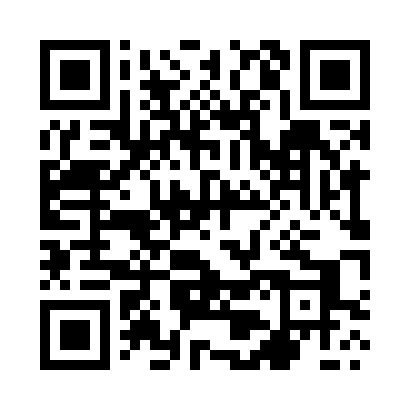 Prayer times for Podwilk, PolandWed 1 May 2024 - Fri 31 May 2024High Latitude Method: Angle Based RulePrayer Calculation Method: Muslim World LeagueAsar Calculation Method: HanafiPrayer times provided by https://www.salahtimes.comDateDayFajrSunriseDhuhrAsrMaghribIsha1Wed3:015:1812:385:437:5910:072Thu2:585:1612:385:448:0010:093Fri2:555:1512:385:458:0210:124Sat2:525:1312:385:468:0310:155Sun2:495:1112:385:478:0510:176Mon2:465:1012:385:488:0610:207Tue2:435:0812:385:498:0810:238Wed2:395:0612:385:498:0910:259Thu2:365:0512:375:508:1110:2810Fri2:335:0312:375:518:1210:3111Sat2:305:0212:375:528:1410:3412Sun2:275:0012:375:538:1510:3713Mon2:244:5912:375:548:1610:4014Tue2:224:5812:375:558:1810:4215Wed2:214:5612:375:558:1910:4516Thu2:214:5512:375:568:2110:4617Fri2:204:5412:375:578:2210:4718Sat2:204:5212:385:588:2310:4819Sun2:194:5112:385:598:2510:4820Mon2:194:5012:385:598:2610:4921Tue2:184:4912:386:008:2710:4922Wed2:184:4812:386:018:2810:5023Thu2:184:4712:386:028:3010:5024Fri2:174:4612:386:028:3110:5125Sat2:174:4512:386:038:3210:5226Sun2:174:4412:386:048:3310:5227Mon2:164:4312:386:048:3410:5328Tue2:164:4212:386:058:3510:5329Wed2:164:4112:396:068:3710:5430Thu2:154:4012:396:068:3810:5431Fri2:154:3912:396:078:3910:55